IntentIntentImplementationImplementationImpactImpact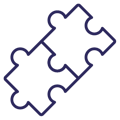 Alignment to National CurriculumOur geography curriculum meets the National Curriculum geography framework covering the four categories of locational knowledge, place knowledge, human and physical geography and geographical skills and fieldwork.  Key Stage 1 and Key Stage 2 builds on the National Curriculum framework for Early Years Foundation Stage particularly 'Understanding the World' area of learning and development.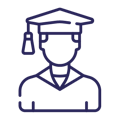 Pedagogical ApproachesAt Holy Spirit Catholic Academy, we use My Mastery Ark Curriculum Plus to deliver our geography curriculum.  The Ark Curriculum Plus geography programme is designed to ensure that pupils not only have broad and strong substantive knowledge, but also understand the discipline of geography.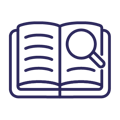 Approach to AssessmentSummative assessment is completed at the end of each history topic linked to the enquiry question to demonstrate pupils understanding of their new knowledge.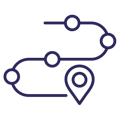 End PointsThrough geography, pupils see connections between places, people, and environments at a range of scales that would otherwise be missed. Pupils are pushed beyond the confines of their everyday experience, to encounter places and landscapes that they would otherwise not meaningfully understand. This brings a sense of awe and wonder of the world, increases care and compassion for the planet and its inhabitants, and raises understanding of and tolerance for different ways of living. Pupils learn about their own local environment, compelling them to reconsider what they thought they knew in a wider context. Pupils are able to encounter and engage with their world, find their place within it, and have a stronger voice to discuss the issues that matter. 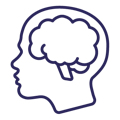 Teachers’ Expert KnowledgeTeacher's understand the distinction between substantive content and disciplinary content. The content of the Ark Curriculum Plus geography curriculum is structured so that pupils learn substantive and disciplinary content at the same time—pupils learn both geographical ‘facts’ and how to make sense of them simultaneously. When pupils learn geography, they tackle these two closely linked types of content, each dependent on the other.  Each plays a vital part in securing scope, coherence, rigour, and sequencing. 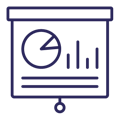 Performance DataTeachers monitor attainment to ensure pupils are working within the expectations for their year group.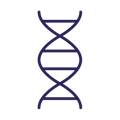 SequencingThe geography curriculum provides pupils with a knowledge-rich, comprehensive curriculum that has been strategically sequenced to ensure a broad and effective learning experience for all pupils whilst meeting the National Curriculum requirements. Each unit of work is underpinned by a clear rationale and conceptual rigour. Where connections are meaningful, links between the subjects have been embedded to ensure pupils gain a rich understanding from both a historical and geographical perspective.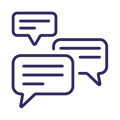 Promoting Discussion and UnderstandingPupils are encouraged to think deeply about geographical concepts and to use substantive knowledge to enable them to gain internal reference points that allow them to recognise the patterns, notice the contrasts, ask the questions, and discuss the options that the disciplinary content will demand. 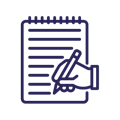 Pupils’ WorkPupils have workbooks linked to the geography topic they are studying.  The workbooks are sequential and contain a range of activities to support pupils learning in each lesson.  Pupils receive feedback linked to their learning to help them improve and identify next steps.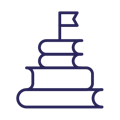 Addressing SocialDisadvantageAll children, particularly the most disadvantaged and those with special educational needs/disabilities gain the knowledge and skills they need to succeed in life.  Quality first teaching ensures children make excellent progress in learning.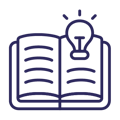 Knowing More and Remembering MorePupils build up their substantive knowledge, building richer and richer schemata of geographical concepts and terms over time that will help them access increasingly complex material throughout the curriculum, which helps them to learn, understand, and remember more. 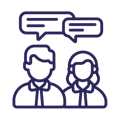 Talking to PupilsPupils are challenged in their geography lessons and proud of their achievements.  They can Identify their new knowledge and how to this has built onto previous learning.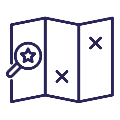 Local ContextThrough studying geography, pupils make sense of the world and learn how events from both their own localities and the wider world can impact them directly and indirectly. They can understand, describe, and appreciate the world whilst also being able to discuss and debate issues on a local, national, and global scale.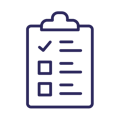 Teacher AssessmentTeacher assessment is ongoing throughout each lesson to deepen pupil's understanding and address any misconceptions.At the end of each topic pupils are assessed using the enquiry question.Links/ReferencesLinks/ReferencesLocal ContextThrough studying geography, pupils make sense of the world and learn how events from both their own localities and the wider world can impact them directly and indirectly. They can understand, describe, and appreciate the world whilst also being able to discuss and debate issues on a local, national, and global scale.Teacher AssessmentTeacher assessment is ongoing throughout each lesson to deepen pupil's understanding and address any misconceptions.At the end of each topic pupils are assessed using the enquiry question.https://assets.publishing.service.gov.uk/media/5a7c1ecae5274a1f5cc75e97/PRIMARY_national_curriculum_-_Geography.pdfhttps://www.oxfordowl.co.uk/welcome-back/for-school-back/tar/geography-mastery/resources--12https://assets.publishing.service.gov.uk/media/5a7c1ecae5274a1f5cc75e97/PRIMARY_national_curriculum_-_Geography.pdfhttps://www.oxfordowl.co.uk/welcome-back/for-school-back/tar/geography-mastery/resources--12